新 书 推 荐中文书名：《再上山一步》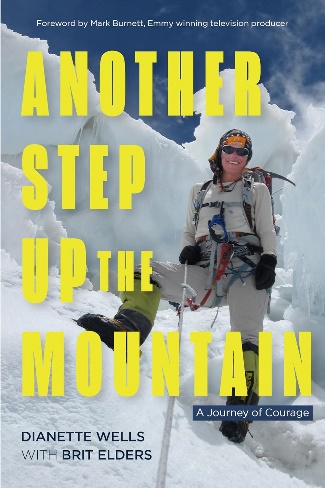 英文书名：ANOTHER STEP UP THE MOUNTAIN作    者：Dianette Wells with Britt Elders出 版 社：Mango代理公司：ANA/Conor页    数：198页出版时间：2024年7月代理地区：中国大陆、台湾审读资料：电子稿类    型：传记和回忆录内容简介：一个战胜逆境和丧子之痛的真实故事这本扣人心弦的回忆录展现了登山和极限运动爱好者戴安娜·威尔斯（Dianette Wells）忍受丧子的巨大痛苦，学会平衡母性与极限冒险生活的真实故事。在逆境中攀爬。戴安娜在开创性的回忆录《再上山一步》中，讲述了她攀登七大洲最高峰，参加冒险比赛（包括四次生态挑战赛和世界各地的超级马拉松比赛）的独特经历，与此同时，她还抚养了三名可爱的孩子。戴安娜试图在动荡的婚姻中生存下来，但是感到空虚抑郁。然而，当她发现冒险赛时，一切都变了。戴安娜的故事有着美丽、鼓舞人心的瞬间，将激励您在自己的治愈之旅中发现快乐的意义。每一步都伴随着疗愈和康复。2015年，戴安娜在一次翼装飞行事故中失去了儿子约翰尼（Johnny），陷入了严重的抑郁症。然而，在周围人的支持下，她渴望参加耐力运动，热爱登山，找到了内在力量，开始康复。和过去一样，她面对逆境，通过对运动和家庭的热爱，找到了自己的内在力量。戴安娜的故事会告诉我们如何珍惜我们的内在力量。通过阅读本书，您会发现戴安娜如何：在逆境中发现内在力量在参加极限运动的同时，平衡母性通过登山和超级马拉松获得韧性以坚定不移的决心忍受悲惨的丧子作者简介：    戴安娜·威尔斯（Dianette Wells），攀登过七大洲最高峰，全世界实现这一伟绩的不到四百人。七大洲最高峰是指乞力马扎罗山、文森山、厄尔布鲁士山、德纳利峰、珠穆朗玛峰、阿空加瓜山、查亚峰。她参加了四次环保挑战赛，在各种沙漠上比赛了一百五十多英里，骑自行车穿越美国，在全球范围内进行了冒险比赛。她是三个孩子的母亲，坚持爬山、比赛。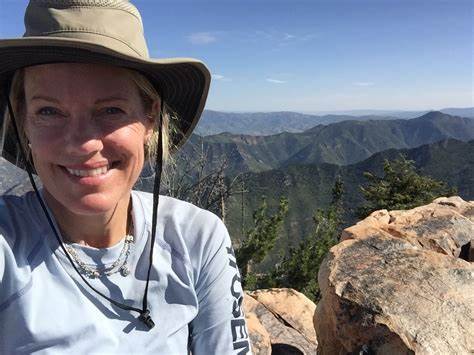 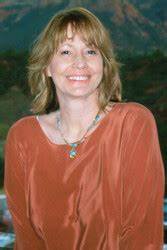 布里特·埃尔德斯（Britt Elders），作家、编辑、代笔作家、电影制片人、数字内容提供商、ShirleyMacLaine.com的首席执行官。媒体评价：“准备好踏上一段敏锐的旅程，敏锐地意识到生活中的对立面，这些对立面往往存在于同一个空间中：脆弱但坚强，恐惧但并不害怕，破碎但治愈，在发现自我时迷失。《再上山一步》讲述了一位女性通过冒险走出令人心碎的丧子的故事，告诉我们生命是多么脆弱，但这本书却也鲜明地说明了，无所畏惧地游走在生死边缘，将我们与世界，与我们的内在自我联系起来，最终走向治愈。”——马歇尔·乌尔里希（Marshall Ulrich），冒险家，著有畅销书《疲惫不堪》（Running on Empty）和《双脚落地》（Both Feet on the Ground）“我从 21世纪初就认识戴安娜。我们随队参加了在瑞士举行的冒险赛车世界锦标赛。那时我才知道她多么坚强，多么有教养，立即给我留下了深刻印象。时间飞逝近二十年，我们再次合作参加斐济的环保挑战赛。再说一次，和她一起比赛真让人惊叹，她坚强而坚定，甚至在体温过低的情况下帮助我。在《再上山一步》中，戴安娜坦率地分享了她在热情进行极限运动时，面临的逆境。当儿子在一次翼装飞行事故中不幸丧生时，她退出了比赛，直到她对赛车和登山的热情帮助她度过了丧子之痛。这是一个令人难以置信的真实故事，讲述了冒险、逆境、挑战、应对失去儿子的痛苦，以及如何克服生活的至暗时刻！必读！”——哈拉尔德·尊德尔（Harald Zundel），职业冒险赛车手、美国海军海豹突击队军官（1994-1998），海豹突击队三队中尉“《再上山一步》描绘了极限运动员戴安娜·威尔斯的生活，她和她的家人都希望最大限度地过着惊险刺激的生活。她的孩子们一直跟着她，与她所有的冒险交织在一起。她的儿子约翰尼有着同样的梦想和激情，游走在生死边缘。戴安娜分享了她在奋斗中达到人生顶峰的高潮和低谷的故事。她激励我们所有人朝着顶峰前进，永远不要分心，即便你不会一直看见顶峰。她激励你把希望抛在脑后，找到成功或失败的现实。这段旅程将带您进入戴安娜经历的低谷，在生死边缘的挣扎，但有一件事是肯定的：到达最高峰的唯一方法是再上山一步！”——布莱恩·里夫斯（Blain Reeves），美国陆军最佳护林员比赛冠军、东方野兽冒险赛单人冠军、公路自行车冠军、超级马拉松运动员、环保挑战赛 95、96、97、19感谢您的阅读！请将反馈信息发至：版权负责人Email：Rights@nurnberg.com.cn安德鲁·纳伯格联合国际有限公司北京代表处北京市海淀区中关村大街甲59号中国人民大学文化大厦1705室, 邮编：100872电话：010-82504106, 传真：010-82504200公司网址：http://www.nurnberg.com.cn书目下载：http://www.nurnberg.com.cn/booklist_zh/list.aspx书讯浏览：http://www.nurnberg.com.cn/book/book.aspx视频推荐：http://www.nurnberg.com.cn/video/video.aspx豆瓣小站：http://site.douban.com/110577/新浪微博：安德鲁纳伯格公司的微博_微博 (weibo.com)微信订阅号：ANABJ2002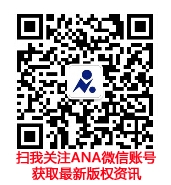 